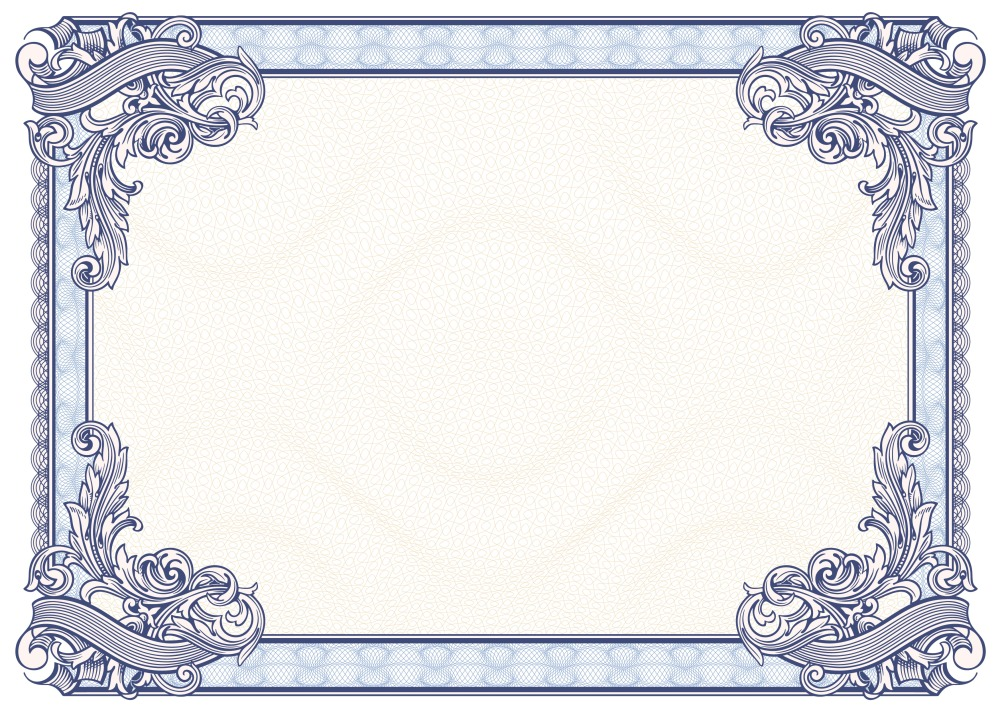 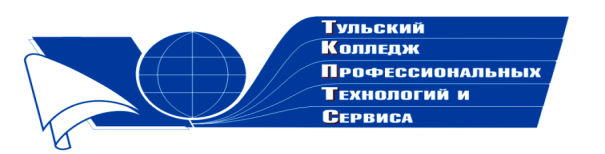 Государственное профессиональное образовательное учреждение  Тульской области «Тульский колледж профессиональных технологий и сервиса»СертификатНастоящим подтверждается, чтоРутницкий Александр ЮрьевичпреподавательГБПОУ «Нижегородского колледжа малого бизнеса» принимал участие в общероссийском заочном конкурсе преподавателей химии, биологии и естествознания   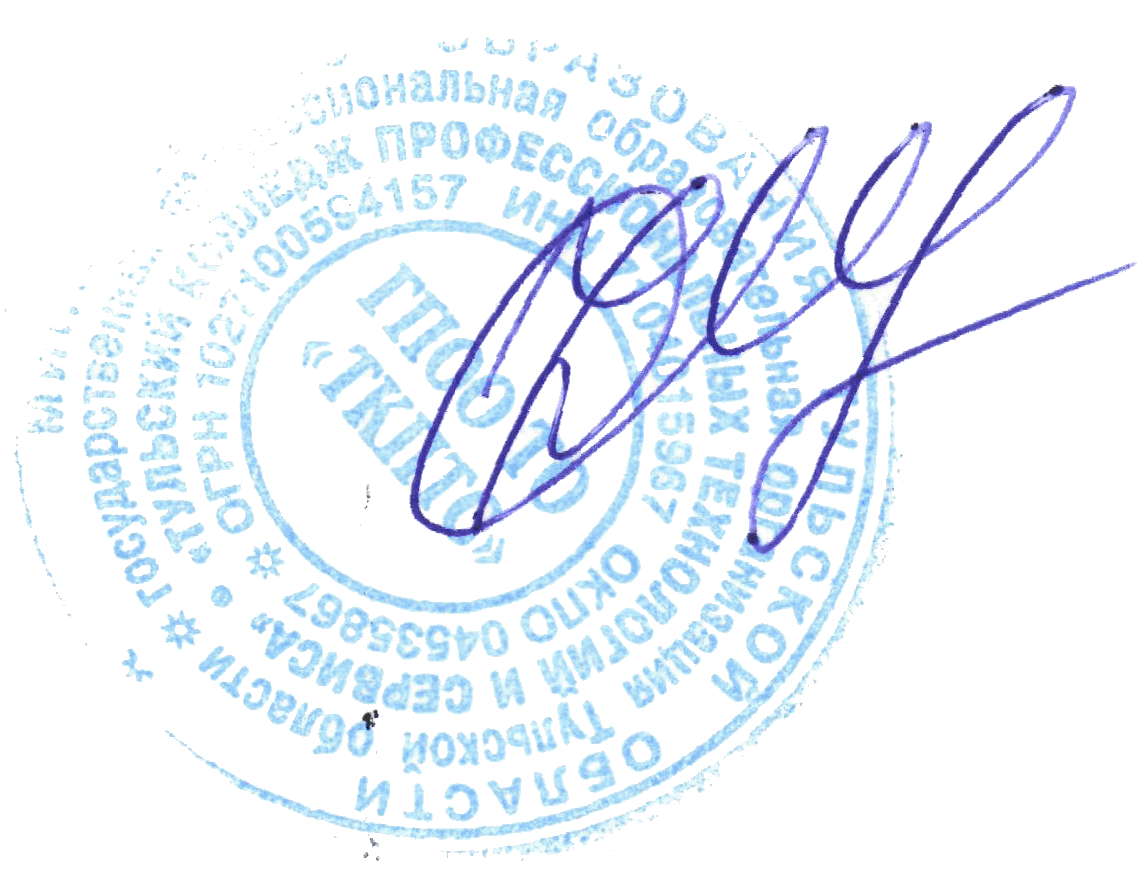    Директор ГПОУ ТО       «ТКПТС»                                     С.С. Курдюмов